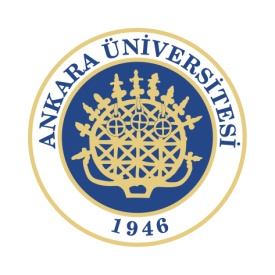 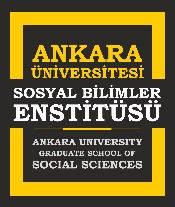 .................................................... Anabilim Dalı Başkanlığı’na,	Anabilim Dalınızda ........................... numaralı 	Tezsiz Yüksek Lisans	/ Tezli Yüksek Lisans            programı	GÜZ	BAHAR               	yarıyılı öğrencisiyim.20../20.. eğitim-öğretim yılı 	GÜZBAHAR              yarıyılından itibaren Tezli Yüksek LisansTezsiz Yüksek Lisans programına geçiş yapmak istiyorum. 	Gereği için saygılarımla arz ederim.									Tarih:													Adı-Soyadı ve İmzaAdres:	TELEFON-Mobil:E-posta:	EKİ: -Yabancı Dil ve ALES başarı belgeleri (Tezsiz Yüksek Lisans programından Tezli Yüksek Lisans programına geçiş için ibraz edilmesi zorunludur.)ÖNEMLİ NOT:- Tezsiz Yüksek Lisans programından Tezli Yüksek Lisans programına geçiş için başvuran öğrenciler, Ankara Üniversitesi Lisansüstü Eğitim-Öğretim Yönetmeliği’nin 10.maddesi hükümlerine uymakla yükümlüdürler.- Tezli Yüksek Lisans programından Tezsiz Yüksek Lisans programına geçiş için başvuran öğrenciler, Ankara Üniversitesi Lisansüstü Eğitim-Öğretim Yönetmeliği’nin 18.maddesi hükümlerine uymakla yükümlüdürler.